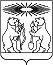 О внесении изменений в постановление администрации Северо-Енисейского района «Об утверждении муниципальной программы «Развитие образования»В соответствии со статьей 179 Бюджетного кодекса Российской Федерации, постановлением администрации Северо-Енисейского района от 29.07.2013 № 364-п «Об утверждении Порядка принятия решений о разработке муниципальных программ Северо-Енисейского района, их формировании и реализации», в целях уточнения объемов финансирования мероприятий муниципальной программы  «Развитие образования», руководствуясь статьей 34 Устава Северо-Енисейского района, ПОСТАНОВЛЯЮ:1. Внести в постановление администрации Северо-Енисейского района от 29.10.2013 № 566-п «Об утверждении муниципальной программы «Развитие образования» (в редакции постановлений администрации Северо-Енисейского района от  07.11.2013 № 584-п, от 18.11.2013 № 638-п, от 29.01.2014 № 24-п, от 27.02.2014 № 68-п, от 25.04.2014 № 154-п, от 03.06.2014 № 230-п, от 27.06.2014 № 282-п, от 08.07.2014 № 302-п, от 18.08.2014 № 392-п, от 02.10.2014 № 478-п, от 21.10.2014 № 508-п, от 13.11.2014 № 550-п, от 01.12.2014 № 478-5, от 21.10.2014 № 592-п, от 22.12.2014 № 663-п, от 24.12.2014 № 674-п, от 20.02.2015 № 48-п, от 20.05.2015 № 168-п, от 24.06.2015 № 306-п, от 13.07.2015 № 382-п, от 27.08.2015 № 513-п, от 28.09.2015 № 593-п, от 13.11.2015 № 678-п, от 08.12.2015 № 786-п, от 17.12.2015 № 820-п, от 25.02.2016 №71-п, от 05.04.2016 № 165-п, от 27.04.2016 № 220-п, от 10.06.2016 № 362-п, от 30.06.2016 г. № 420-п, от 28.07.2016 г. № 504-п, от 02.09.2016 г. № 593-п, от 07.10.2016 № 675-п, от 11.11.2017 № 750-п, от 14.12.2016 № 867-п, от 28.12.2016 № 913-п, от 09.02.2017 № 37-п, от 30.03.2017 № 105-п, от 04.05.2017 № 163-п, от 14.06.2017 №_230-п, от 05.07.2017 № 256-п, от 20.07.2017 № 285-п, от 20.07.2017 № 290-п, от 25.08.2017 № 340-п, от 21.09.2017 № 355-п) (далее – постановление), следующие изменения: в приложении к постановлению, именуемом «Муниципальная программа «Развитие образования» (далее – Муниципальная программа):а) в таблице раздела 1 «Паспорт Муниципальной программы» строку «Информация по ресурсному обеспечению муниципальной программы, в том числе в разбивке по источникам финансирования по годам реализации программы» изложить в следующей редакции:б) абзацы первый-пятый  раздела 9 « Информация о ресурсном обеспечении и прогнозной оценке расходов на реализацию целей муниципальной программы Северо-Енисейского района с учетом источников финансирования, в том числе федерального бюджета и бюджетов муниципальных образований края, а также перечень реализуемых ими мероприятий, в случае участия в разработке и реализации муниципальной программы» изложить в следующей редакции:«Общий объем финансирования на реализацию муниципальной программы за счет средств бюджетов всех уровней, по прогнозным данным, за период с 2014 по 2019 года, составит  3 125 421 003,78 руб., в том числе за счет:средств федерального бюджета – 694 000,00 руб.,средств краевого бюджета – 1 208 456 330,97 руб.,средств бюджета Северо-Енисейского района – 1 874 648 903,91 руб.,внебюджетных источников – 41 621 768,90 руб.»;в) приложение № 1 к Муниципальной программе изложить согласно приложению № 1 к настоящему постановлению;г) приложение № 2 к Муниципальной программе изложить согласно приложению № 2 к настоящему постановлению;д) в приложении № 6 к Муниципальной программе строку «Объемы и источники финансирования подпрограммы с разбивкой по годам реализации» таблицы раздела 1 « Паспорт подпрограммы 4» изложить в следующей редакции:е) приложение № 2 к подпрограмме «Развитие дошкольного, общего и дополнительного образования» изложить в новой редакции согласно приложению № 3 к настоящему постановлению;2. Опубликовать настоящее постановление в газете «Северо-Енисейский ВЕСТНИК» и на официальном сайте муниципального образования Северо-Енисейский район www.admse.ru.3. Настоящее постановление вступает в силу со дня, следующего за днем его официального опубликования.Глава Северо-Енисейского района                                                    И.М.ГайнутдиновПриложение № 1 к постановлениюадминистрации Северо-Енисейскогорайона от 10.10.2017 г. № 387-п(новая редакция приложения № 1 к Муниципальной программе«Развитие образования», утвержденной постановлением администрации Северо-Енисейского района от 29.10.2013 № 566-п)Ресурсное обеспечение муниципальной программы за счет средств бюджета района, в том числе за счет средств, поступивших из бюджетов других уровней бюджетной системы и внебюджетных источниковПриложение № 2 к постановлениюадминистрации Северо-Енисейскогорайона от 10.10.2017 г. № 387-п(новая редакция приложения № 2к Муниципальной программе«Развитие образования», утвержденной постановлением администрации Северо-Енисейского района от 29.10.2013 № 566-п)Ресурсное обеспечение муниципальной программы Северо-Енисейского района по финансированию по уровням бюджетов всего с разбивкой по подпрограммам и отдельным мероприятиямПриложение № 3 к постановлениюадминистрации Северо-Енисейскогорайона от 10.10.2017 г. № 387-п(новая редакция приложения № 2к подпрограмме «Развитие дошкольного,общего и дополнительного образования» муниципальной программы «Развитие образования», утвержденной постановлением администрации Северо-Енисейского района от 29.10.2013 № 566-п)Перечень мероприятий подпрограммы « Развитие дошкольного, общего и дополнительного образования» с указанием объема средств на их реализацию и ожидаемых результатовАДМИНИСТРАЦИЯ СЕВЕРО-ЕНИСЕЙСКОГО РАЙОНАПОСТАНОВЛЕНИЕАДМИНИСТРАЦИЯ СЕВЕРО-ЕНИСЕЙСКОГО РАЙОНАПОСТАНОВЛЕНИЕ«10»  октября 2017 г.№ 387-пгп Северо-Енисейскийгп Северо-Енисейский«Информация по ресурсному обеспечению муниципальной программы, в том числе в разбивке по источникам финансирования по годам реализации программыОбъем финансирования муниципальной программы составит: 3 125 421 003,78 руб., в том числе:по годам реализации:2014 г. – 392 308 570,41 руб.2015 г. – 494 333 759,32 руб.2016 г. – 592 094 970,08 руб.2017 г. – 578 867 673,97 руб.        2018 г. – 533 385 168,00  руб.2019 г. – 534 430 862,00  руб. Из них:из средств федерального бюджета – 694 000,00 руб., в том числе:2014 г. – 0,00руб.2015 г. – 694 000,00руб.2016 г. – 0,00руб.2017 г. – 0,00руб.2018 г. – 0,00 руб.2019 г. – 0,00 руб.из средств краевого бюджета – 1 208 456 330,97  руб., в том числе:2014 г. – 163 251 360,94 руб.2015 г. – 172 306 947,79 руб.2016 г. – 223 265 263,24 руб.2017 г. – 220 923 759,00 руб.2018 г. – 214 354 500,00 руб.2019 г. – 214 354 500,00 руб.из средств бюджета Северо-Енисейского района – 1 874 648 903,91   руб., в том числе:2014 г. – 223 798 289,57 руб.2015 г. – 315 862 621,53 руб.2016 г. – 362 829 706,84 руб.2017 г. – 349 646 361,97 руб.2018 г. – 310 733 115,00  руб.2019 г. – 311 778 809,00  руб.из внебюджетных источников – 41 621 768,90 руб., в том числе:2014 г. – 5 258 919,90 руб. 2015 г. – 5 470 190,00 руб.2016 г. – 6 000 000,00 руб.2017 г. – 8 297 553,00 руб.2018 г. – 8 297 553,00 руб.2019 г. – 8 297 553,00 руб.»;«Объемы и источники финансирования подпрограммы с разбивкой по годам реализацииОбъем финансирования подпрограммы составит: 1 249 172 646,43   руб., в том числе по годам реализации:2017 г. – 433 238 112,43   руб.2018 г. – 407 967 267,00   руб.2019 г. – 407 967 267,00   руб.Из них:из средств краевого бюджета –  624 547 459,00   руб., в том числе:2017 г. – 212 616 059,00 руб.2018 г. – 205 965 700,00 руб.2019 г. – 205 965 700,00 руб.из средств бюджета Северо-Енисейского района –  599 732 528,43 руб., в том числе:2017 г. – 212 324 500,43  руб.2018 г. – 193 704 014,00  руб.2019 г. – 193 704 014,00 руб.из внебюджетных источников – 24 892 659,00 руб., в том числе:2017 г. – 8 297 553,00 руб.2018 г. – 8 297 553,00 руб.2018 г. – 8 297 553,00 руб.»;Статус (муниципальная программа, подпрограмма)Наименование программы, подпрограммыНаименование ГРБСКод бюджетной классификацииКод бюджетной классификацииКод бюджетной классификацииКод бюджетной классификации201720182019итого на периодСтатус (муниципальная программа, подпрограмма)Наименование программы, подпрограммыНаименование ГРБСГРБСРзПрЦСРВРпланпланпланитого на периодМуниципальная программаРазвитие образования всего расходные обязательства по программеХХХХ578 867 673,97533 385 168,00534 430 862,001 646 683 703,97Муниципальная программаРазвитие образования в том числе по ГРБС:-Муниципальная программаРазвитие образования Управление образования администрации Северо-Енисейского района444ХХХ531 330 297,48501 188 789,00501 188 789,001 534 128 040,44Муниципальная программаРазвитие образования Администрация Северо-Енисейского района441ХХХ47 537 376,4932 196 379,0033 242 073,00112 555 663,53Подпрограмма 1Обеспечение жизнедеятельности образовательных учрежденийвсего расходные обязательства по подпрограммеХХХХ62 683 791,2743 353 179,0044 398 873,00150 435 843,27Подпрограмма 1Обеспечение жизнедеятельности образовательных учрежденийв том числе по ГРБС:-Подпрограмма 1Обеспечение жизнедеятельности образовательных учрежденийУправление образования администрации Северо-Енисейского района444ХХХ15 566 579,7411 156 800,0011 156 800,0037 880 179,74Подпрограмма 1Обеспечение жизнедеятельности образовательных учрежденийАдминистрация Северо-Енисейского района441ХХХ47 117 211,5332 196 379,0033 242 073,00112 555 663,53Подпрограмма 2Одаренные детивсего расходные обязательства по подпрограмме444ХХХ1 377 958,001 377 958,001 377 958,004 133 874,00Подпрограмма 2Одаренные детив том числе по ГРБС:-Подпрограмма 2Одаренные детиУправление образования администрации Северо-Енисейского района1 377 958,001 377 958,001 377 958,004 133 874,00Подпрограмма 3Сохранение и укрепление здоровья детейвсего расходные обязательства по подпрограмме444ХХХ23 592 821,7023 988 541,0023 988 541,0071 569 903,70Подпрограмма 3Сохранение и укрепление здоровья детейв том числе по ГРБС:444-Подпрограмма 3Сохранение и укрепление здоровья детейУправление образования администрации Северо-Енисейского района444ХХХ23 592 821,7023 988 541,0023 988 541,0071 569 903,70Подпрограмма 4Развитие дошкольного, общего и дополнительного образованиявсего расходные обязательства по мероприятию444ХХХ433 238 112,43407 967 267,00407 967 267,001 249 172 646,43Подпрограмма 4Развитие дошкольного, общего и дополнительного образованияв том числе по ГРБС:-Подпрограмма 4Развитие дошкольного, общего и дополнительного образованияУправление образования администрации Северо-Енисейского района444ХХХ433 238 112,43407 967 267,00407 967 267,001 249 172 646,43Подпрограмма 5Обеспечение реализации муниципальной программывсего расходные обязательства по мероприятию программы444ХХХ57 974 990,5756 698 223,0056 698 223,00171 371 436,57Подпрограмма 5Обеспечение реализации муниципальной программыв том числе по ГРБС:-Подпрограмма 5Обеспечение реализации муниципальной программыУправление образования администрации Северо-Енисейского района444ХХХ57 974 990,5756 698 223,0056 698 223,00171 371 436,57Статус (муниципальная программа, подпрограмма)Наименование муниципальной программы, подпрограммы муниципальной программыУровень бюджетной системы / источники финансирования201720182019Итого на периодСтатус (муниципальная программа, подпрограмма)Наименование муниципальной программы, подпрограммы муниципальной программыУровень бюджетной системы / источники финансированияпланпланпланИтого на периодМуниципальная программаРазвитие образования Всего578 867 673,97533 385 168,00534 430 862,001 646 683 703,97Муниципальная программаРазвитие образования в том числе:-Муниципальная программаРазвитие образования федеральный бюджет0,000,000,00-Муниципальная программаРазвитие образования краевой бюджет220 923 759,00214 354 500,00214 354 500,00649 632 759,00Муниципальная программаРазвитие образования Районный бюджет349 646 361,97310 733 115,00311 778 809,00972 158 285,97Муниципальная программаРазвитие образования внебюджетные источники8 297 553,008 297 553,008 297 553,0024 892 659,00Подпрограмма 1Обеспечение жизнедеятельности образовательных учреждений Всего62 683 791,2743 353 179,0044 398 873,00150 435 843,27Подпрограмма 1Обеспечение жизнедеятельности образовательных учреждений в том числе:-Подпрограмма 1Обеспечение жизнедеятельности образовательных учреждений федеральный бюджет-Подпрограмма 1Обеспечение жизнедеятельности образовательных учреждений краевой бюджет238 900,00238 900,00Подпрограмма 1Обеспечение жизнедеятельности образовательных учреждений Районный бюджет62 444 891,2743 353 179,0044 398 873,00150 196 943,27Подпрограмма 1Обеспечение жизнедеятельности образовательных учреждений внебюджетные источники-Подпрограмма 2Одаренные детиВсего1 377 958,001 377 958,001 377 958,004 133 874,00Подпрограмма 2Одаренные детив том числе:-Подпрограмма 2Одаренные детифедеральный бюджет0,000,00-Подпрограмма 2Одаренные детикраевой бюджет-Подпрограмма 2Одаренные детиРайонный бюджет1 377 958,001 377 958,001 377 958,004 133 874,00Подпрограмма 2Одаренные детивнебюджетные источники0,000,000,00-Подпрограмма 3Сохранение и укрепление здоровья детейВсего23 592 821,7023 988 541,0023 988 541,0071 569 903,70Подпрограмма 3Сохранение и укрепление здоровья детейв том числе:-Подпрограмма 3Сохранение и укрепление здоровья детейфедеральный бюджет0,000,000,00-Подпрограмма 3Сохранение и укрепление здоровья детейкраевой бюджет5 947 800,006 267 800,006 267 800,0018 483 400,00Подпрограмма 3Сохранение и укрепление здоровья детейРайонный бюджет17 645 021,7017 720 741,0017 720 741,0053 086 503,70Подпрограмма 3Сохранение и укрепление здоровья детейвнебюджетные источники0,000,000,00-Подпрограмма 4Развитие дошкольного, общего и дополнительного образования.Всего433 238 112,43407 967 267,00407 967 267,001 249 172 646,43   Подпрограмма 4Развитие дошкольного, общего и дополнительного образования.в том числе:-Подпрограмма 4Развитие дошкольного, общего и дополнительного образования.федеральный бюджет0,000,000,00-Подпрограмма 4Развитие дошкольного, общего и дополнительного образования.краевой бюджет212 616 059,00205 965 700,00205 965 700,00624 547 459,00Подпрограмма 4Развитие дошкольного, общего и дополнительного образования.Районный бюджет212 324 500,43193 704 014,00193 704 014,00  599 732 528,43   Подпрограмма 4Развитие дошкольного, общего и дополнительного образования.внебюджетные источники8 297 553,008 297 553,008 297 553,0024 892 659,00Подпрограмма 5Обеспечение реализации муниципальной программыВсего57 974 990,5756 698 223,0056 698 223,00171 371 436,57Подпрограмма 5Обеспечение реализации муниципальной программыв том числе:-Подпрограмма 5Обеспечение реализации муниципальной программыфедеральный бюджет0,000,000,00-Подпрограмма 5Обеспечение реализации муниципальной программыкраевой бюджет2 121 000,002 121 000,002 121 000,006 363 000,00Подпрограмма 5Обеспечение реализации муниципальной программыРайонный бюджет55 853 990,5754 577 223,0054 577 223,00165 008 436,57Подпрограмма 5Обеспечение реализации муниципальной программывнебюджетные источники0,000,000,00-Наименование программы, подпрограммыНаименование ГРБСКод бюджетной классификацииКод бюджетной классификацииКод бюджетной классификацииКод бюджетной классификацииКод бюджетной классификацииОжидаемый результат от реализации подпрограммного мероприятия (в натуральном выражении)Наименование программы, подпрограммыНаименование ГРБСГРБСРзПрРзПрЦСРВР201720182019Итого на периодОжидаемый результат от реализации подпрограммного мероприятия (в натуральном выражении)Цель подпрограммы «Создание в системе дошкольного, общего и дополнительного образования равных возможностей для современного качественного образования»Цель подпрограммы «Создание в системе дошкольного, общего и дополнительного образования равных возможностей для современного качественного образования»Цель подпрограммы «Создание в системе дошкольного, общего и дополнительного образования равных возможностей для современного качественного образования»Цель подпрограммы «Создание в системе дошкольного, общего и дополнительного образования равных возможностей для современного качественного образования»Цель подпрограммы «Создание в системе дошкольного, общего и дополнительного образования равных возможностей для современного качественного образования»Цель подпрограммы «Создание в системе дошкольного, общего и дополнительного образования равных возможностей для современного качественного образования»Цель подпрограммы «Создание в системе дошкольного, общего и дополнительного образования равных возможностей для современного качественного образования»Цель подпрограммы «Создание в системе дошкольного, общего и дополнительного образования равных возможностей для современного качественного образования»Цель подпрограммы «Создание в системе дошкольного, общего и дополнительного образования равных возможностей для современного качественного образования»Цель подпрограммы «Создание в системе дошкольного, общего и дополнительного образования равных возможностей для современного качественного образования»Цель подпрограммы «Создание в системе дошкольного, общего и дополнительного образования равных возможностей для современного качественного образования»Цель подпрограммы «Создание в системе дошкольного, общего и дополнительного образования равных возможностей для современного качественного образования»Задача 1. «Обеспечение доступности дошкольного образования, соответствующего единому стандарту качества дошкольного образования»Управление образования администрации Северо-Енисейского района126 300 393,16122 010 750,00122 010 750,00370 320 072,161.1 Субвенция бюджетам муниципальных образований на обеспечение государственных гарантий реализации прав на получение общедоступного и бесплатного дошкольного образования в муниципальных дошкольных образовательных организациях, общедоступного и бесплатного дошкольного образования в муниципальных общеобразовательных организациях, за исключением обеспечения деятельности административного и учебно-вспомогательного персонала муниципальных дошкольных образовательных и общеобразовательных организаций, в рамках подпрограммы "Развитие дошкольного, общего и дополнительного образования детей" государственной программы Красноярского края "Развитие образования"4440701                        0240075880                        024007588041 892 500,0041 892 500,0041 892 500,00125 677 500,00услуги дошкольного образования получат 633 воспитанника ежегодно



1.1 Субвенция бюджетам муниципальных образований на обеспечение государственных гарантий реализации прав на получение общедоступного и бесплатного дошкольного образования в муниципальных дошкольных образовательных организациях, общедоступного и бесплатного дошкольного образования в муниципальных общеобразовательных организациях, за исключением обеспечения деятельности административного и учебно-вспомогательного персонала муниципальных дошкольных образовательных и общеобразовательных организаций, в рамках подпрограммы "Развитие дошкольного, общего и дополнительного образования детей" государственной программы Красноярского края "Развитие образования"4440701                        0240075880                        024007588061141 676 900,0041 676 900,0041 676 900,00125 030 700,00услуги дошкольного образования получат 633 воспитанника ежегодно



1.1 Субвенция бюджетам муниципальных образований на обеспечение государственных гарантий реализации прав на получение общедоступного и бесплатного дошкольного образования в муниципальных дошкольных образовательных организациях, общедоступного и бесплатного дошкольного образования в муниципальных общеобразовательных организациях, за исключением обеспечения деятельности административного и учебно-вспомогательного персонала муниципальных дошкольных образовательных и общеобразовательных организаций, в рамках подпрограммы "Развитие дошкольного, общего и дополнительного образования детей" государственной программы Красноярского края "Развитие образования"4440701                        0240075880                        0240075880612215 600,00215 600,00215 600,00646 800,00услуги дошкольного образования получат 633 воспитанника ежегодно



1.2 Субвенция бюджетам муниципальных образований на обеспечение государственных гарантий реализации прав на получение общедоступного и бесплатного дошкольного образования в муниципальных дошкольных образовательных организациях, общедоступного и бесплатного дошкольного образования в муниципальных общеобразовательных организациях в части обеспечения деятельности административного и учебно-вспомогательного персонала муниципальных дошкольных образовательных и общеобразовательных организаций в рамках подпрограммы "Развитие дошкольного, общего и дополнительного образования детей" государственной программы Красноярского края "Развитие образования"Управление образования администрации Северо-Енисейского района4440701                        0240074080                        024007408022 782 900,0022 782 900,0022 782 900,0068 348 700,00услуги дошкольного образования получат 633 воспитанника ежегодно



1.2 Субвенция бюджетам муниципальных образований на обеспечение государственных гарантий реализации прав на получение общедоступного и бесплатного дошкольного образования в муниципальных дошкольных образовательных организациях, общедоступного и бесплатного дошкольного образования в муниципальных общеобразовательных организациях в части обеспечения деятельности административного и учебно-вспомогательного персонала муниципальных дошкольных образовательных и общеобразовательных организаций в рамках подпрограммы "Развитие дошкольного, общего и дополнительного образования детей" государственной программы Красноярского края "Развитие образования"Управление образования администрации Северо-Енисейского района4440701                        0240074080                        024007408061120 612 900,0020 612 900,0020 612 900,0061 838 700,00услуги дошкольного образования получат 633 воспитанника ежегодно



1.2 Субвенция бюджетам муниципальных образований на обеспечение государственных гарантий реализации прав на получение общедоступного и бесплатного дошкольного образования в муниципальных дошкольных образовательных организациях, общедоступного и бесплатного дошкольного образования в муниципальных общеобразовательных организациях в части обеспечения деятельности административного и учебно-вспомогательного персонала муниципальных дошкольных образовательных и общеобразовательных организаций в рамках подпрограммы "Развитие дошкольного, общего и дополнительного образования детей" государственной программы Красноярского края "Развитие образования"Управление образования администрации Северо-Енисейского района4440701                        0240074080                        02400740806122 170 000,002 170 000,002 170 000,006 510 000,00услуги дошкольного образования получат 633 воспитанника ежегодно



1.2 Обеспечение деятельности (оказание услуг) дошкольных образовательных учрежденийУправление образования администрации Северо-Енисейского района44407010240088990 024018800002401880010240188010 0240188020 0240188030 0240188040 0240188050 0240188070 0240188080 0240188090 0240088980 0240088990 024018800002401880010240188010 0240188020 0240188030 0240188040 0240188050 0240188070 0240188080 0240188090 0240088980 51 048 040,1647 935 518,0047 935 518,00146 919 076,16услуги дошкольного образования получат 633 воспитанника ежегодно1.2 Обеспечение деятельности (оказание услуг) дошкольных образовательных учрежденийУправление образования администрации Северо-Енисейского района44407010240088990 024018800002401880010240188010 0240188020 0240188030 0240188040 0240188050 0240188070 0240188080 0240188090 0240088980 0240088990 024018800002401880010240188010 0240188020 0240188030 0240188040 0240188050 0240188070 0240188080 0240188090 0240088980 61146 719 378,0046 745 518,0046 745 518,00140 210 414,00услуги дошкольного образования получат 633 воспитанника ежегодно1.2 Обеспечение деятельности (оказание услуг) дошкольных образовательных учрежденийУправление образования администрации Северо-Енисейского района44407010240088990 024018800002401880010240188010 0240188020 0240188030 0240188040 0240188050 0240188070 0240188080 0240188090 0240088980 0240088990 024018800002401880010240188010 0240188020 0240188030 0240188040 0240188050 0240188070 0240188080 0240188090 0240088980 6124 328 662,161 190 000,001 190 000,006 708 662,16услуги дошкольного образования получат 633 воспитанника ежегодно1.3  Субвенция на реализацию Закона края от 27 декабря 2005 года № 17-4379 «О наделении органов местного самоуправления муниципальных районов и городских округов края государственными полномочиями по осуществлению присмотра и ухода за детьми-инвалидами, детьми-сиротами и детьми, оставшимися без попечения родителей, а также за детьми с туберкулезной интоксикацией, обучающимися в муниципальных бразовательных организациях, реализующих образовательную программу дошкольного образования, без взимания родительской платы»Управление образования администрации Северо-Енисейского района444070102400755400240075540611129 500,00129 500,00129 500,00388 500,00осуществление присмотра и ухода за детьми-инвалидами, детьми-сиротами и детьми, оставшимися без попечения родителей, а также за детьми с туберкулезной интоксикацией, обучающимися в муниципальных бразовательных организациях, реализующих образовательную программу дошкольного образования - ежегодно 8 детей1.4 Субвенция на реализацию Закона края от 29 марта 2007 года № 22-6015 «О наделении органов местного самоуправления муниципальных районов и городских округов края государственными полномочиями по выплате компенсации родителям (законным представителям) детей, посещающих образовательные организации, реализующие образовательную программу дошкольного образования»Управление образования администрации Северо-Енисейского района4441004024007556002400755606122 388 400,002 388 400,002 388 400,007 165 200,00компенсацию части родительской платы за содержание ребенка в государственных, муниципальных, негосударственных учреждениях, реализующих основную общеобразовательную программу дошкольного образования получат родители 633 детей1.5  Субсидии на частичное финансирование (возмещение) расходов на региональные выплаты и выплаты, обеспечивающие уровень заработной платы работников бюджетной сферы не ниже размера минимальной заработной платы (минимального размера оплаты труда), по министерству финансов Красноярского края в рамках непрограммных расходов отдельных органов исполнительной властиУправление образования администрации Северо-Енисейского района444070102400102100240010210611182 333,00182 333,001.6  Субсидии на частичное финансирование (возмещение) расходов на персональные выплаты, устанавливаемые в целях повышения оплаты труда молодым специалистам, персональные выплаты, устанавливаемые с учетом опыта работы при наличии ученой степени, почетного звания, нагрудного знака (значка), по министерству финансов Красноярского края в рамках непрограммных расходов отдельных органов исполнительной властиУправление образования администрации Северо-Енисейского района44407010240010310024001031061129 167,0029 167,001.7 Софинансирование субсидии на частичное финансирование (возмещение) расходов на региональные выплаты и выплаты, обеспечивающие уровень заработной платы работников бюджетной сферы не ниже размера минимальной заработной платы (минимального размера оплаты труда), по министерству финансов Красноярского края в рамках непрограммных расходов отдельных органов исполнительной властиУправление образования администрации Северо-Енисейского района444070102400S021002400S02106111 821,001 821,001.8. Предоставление иных межбюджетных трансфертов бюджетам муниципальных образований за содействие развитию налогового потенциала в рамках подпрограммы «Содействие развитию налогового потенциала Управление образования администрации Северо-Енисейского района444070102400774500240077450612963 800,00963 800,00Внебюджетные источникиУправление образования администрации Северо-Енисейского района4446 881 932,006 881 932,006 881 932,0020 645 796,00Задача 2. «Обеспечение условий и качества обучения, соответствующих федеральным государственным стандартам начального общего, основного общего, среднего общего образования»Управление образования администрации Северо-Енисейского района444227 609 008,31220 166 517,00220 166 517,00667 936 356,312.1 Субвенция бюджетам муниципальных образований на обеспечение государственных гарантий реализации прав на получение общедоступного и бесплатного начального общего, основного общего, среднего общего образования в муниципальных общеобразовательных организациях, обеспечение дополнительного образования детей в муниципальных общеобразовательных организациях, за исключением обеспечения деятельности административного и учебно-вспомогательного персонала муниципальных общеобразовательных организаций, в рамках подпрограммы "Развитие дошкольного, общего и дополнительного образования детей" государственной программы Красноярского края "Развитие образования"Управление образования администрации Северо-Енисейского района444070202400756400240075640112 793 900,00112 518 800,00112 518 800,00337 831 500,00услуги общего образования  получат учащиеся                                 2014г – 1353
2015г – 1362
2016 – 1398
2017 – 1428
2018 – 1428 2.1 Субвенция бюджетам муниципальных образований на обеспечение государственных гарантий реализации прав на получение общедоступного и бесплатного начального общего, основного общего, среднего общего образования в муниципальных общеобразовательных организациях, обеспечение дополнительного образования детей в муниципальных общеобразовательных организациях, за исключением обеспечения деятельности административного и учебно-вспомогательного персонала муниципальных общеобразовательных организаций, в рамках подпрограммы "Развитие дошкольного, общего и дополнительного образования детей" государственной программы Красноярского края "Развитие образования"Управление образования администрации Северо-Енисейского района444070202400756400240075640611112 289 900,00112 014 800,00112 014 800,00336 319 500,00услуги общего образования  получат учащиеся                                 2014г – 1353
2015г – 1362
2016 – 1398
2017 – 1428
2018 – 1428 2.1 Субвенция бюджетам муниципальных образований на обеспечение государственных гарантий реализации прав на получение общедоступного и бесплатного начального общего, основного общего, среднего общего образования в муниципальных общеобразовательных организациях, обеспечение дополнительного образования детей в муниципальных общеобразовательных организациях, за исключением обеспечения деятельности административного и учебно-вспомогательного персонала муниципальных общеобразовательных организаций, в рамках подпрограммы "Развитие дошкольного, общего и дополнительного образования детей" государственной программы Красноярского края "Развитие образования"Управление образования администрации Северо-Енисейского района444070202400756400240075640612504 000,00504 000,00504 000,001 512 000,00услуги общего образования  получат учащиеся                                 2014г – 1353
2015г – 1362
2016 – 1398
2017 – 1428
2018 – 1428 Субвенция бюджетам муниципальных образований на обеспечение государственных гарантий реализации прав на получение общедоступного и бесплатного начального общего, основного общего, среднего общего образования в муниципальных общеобразовательных организациях, обеспечение дополнительного образования детей в муниципальных общеобразовательных организациях в части обеспечения деятельности административного и учебно-вспомогательного персонала муниципальных общеобразовательных организаций в рамках подпрограммы "Развитие дошкольного, общего и дополнительного образования детей" государственной программы Красноярского края "Развитие образования"Управление образования администрации Северо-Енисейского района4440702  0240074090  024007409026 253 600,0026 253 600,0026 253 600,0078 760 800,00получение общедоступного и бесплатного начального общего, основного общего, среднего общего образования  дополнительного образования  - 1377 учащихся Субвенция бюджетам муниципальных образований на обеспечение государственных гарантий реализации прав на получение общедоступного и бесплатного начального общего, основного общего, среднего общего образования в муниципальных общеобразовательных организациях, обеспечение дополнительного образования детей в муниципальных общеобразовательных организациях в части обеспечения деятельности административного и учебно-вспомогательного персонала муниципальных общеобразовательных организаций в рамках подпрограммы "Развитие дошкольного, общего и дополнительного образования детей" государственной программы Красноярского края "Развитие образования"Управление образования администрации Северо-Енисейского района4440702  0240074090  024007409061122 485 696,8723 063 600,0023 063 600,0068 612 896,87получение общедоступного и бесплатного начального общего, основного общего, среднего общего образования  дополнительного образования  - 1377 учащихся Субвенция бюджетам муниципальных образований на обеспечение государственных гарантий реализации прав на получение общедоступного и бесплатного начального общего, основного общего, среднего общего образования в муниципальных общеобразовательных организациях, обеспечение дополнительного образования детей в муниципальных общеобразовательных организациях в части обеспечения деятельности административного и учебно-вспомогательного персонала муниципальных общеобразовательных организаций в рамках подпрограммы "Развитие дошкольного, общего и дополнительного образования детей" государственной программы Красноярского края "Развитие образования"Управление образования администрации Северо-Енисейского района4440702  0240074090  02400740906123 767 903,133 190 000,003 190 000,0010 147 903,13получение общедоступного и бесплатного начального общего, основного общего, среднего общего образования  дополнительного образования  - 1377 учащихся 2.2 Обеспечение деятельности (оказание услуг) общеобразовательных учрежденийУправление образования администрации Северо-Енисейского района44407020240088990 0240188100 0240188101 0240188110 0240188120 0240188130 0240188140 0240188150 0240188170 0240188180 0240188190 02400889800240088990 0240188100 0240188101 0240188110 0240188120 0240188130 0240188140 0240188150 0240188170 0240188180 0240188190 024008898084 014 288,3179 978 496,0079 978 496,00243 971 280,31получение общедоступного и бесплатного начального общего, основного общего, среднего общего образования  дополнительного образования  - 1377 учащихся 2.2 Обеспечение деятельности (оказание услуг) общеобразовательных учрежденийУправление образования администрации Северо-Енисейского района44407020240088990 0240188100 0240188101 0240188110 0240188120 0240188130 0240188140 0240188150 0240188170 0240188180 0240188190 02400889800240088990 0240188100 0240188101 0240188110 0240188120 0240188130 0240188140 0240188150 0240188170 0240188180 0240188190 024008898061175 265 836,0077 935 296,0077 935 296,00231 136 428,00получение общедоступного и бесплатного начального общего, основного общего, среднего общего образования  дополнительного образования  - 1377 учащихся 2.2 Обеспечение деятельности (оказание услуг) общеобразовательных учрежденийУправление образования администрации Северо-Енисейского района44407020240088990 0240188100 0240188101 0240188110 0240188120 0240188130 0240188140 0240188150 0240188170 0240188180 0240188190 02400889800240088990 0240188100 0240188101 0240188110 0240188120 0240188130 0240188140 0240188150 0240188170 0240188180 0240188190 02400889806128 748 452,312 043 200,002 043 200,0012 834 852,31получение общедоступного и бесплатного начального общего, основного общего, среднего общего образования  дополнительного образования  - 1377 учащихся 2.3 Субсидии на частичное финансирование (возмещение) расходов на региональные выплаты и выплаты, обеспечивающие уровень заработной платы работников бюджетной сферы не ниже размера минимальной заработной платы (минимального размера оплаты труда), по министерству финансов Красноярского края в рамках непрограммных расходов отдельных органов исполнительной властиУправление образования администрации Северо-Енисейского района444070202400102100240010210611568 976,00568 976,002.4  Субсидии на частичное финансирование (возмещение) расходов на персональные выплаты, устанавливаемые в целях повышения оплаты труда молодым специалистам, персональные выплаты, устанавливаемые с учетом опыта работы при наличии ученой степени, почетного звания, нагрудного знака (значка), по министерству финансов Красноярского края в рамках непрограммных расходов отдельных органов исполнительной властиУправление образования администрации Северо-Енисейского района444070202400103100240010310611109 633,00109 633,002.5  Софинансирование субсидии на частичное финансирование (возмещение) расходов на региональные выплаты и выплаты, обеспечивающие уровень заработной платы работников бюджетной сферы не ниже размера минимальной заработной платы (минимального размера оплаты труда), по министерству финансов Красноярского края в рамках непрограммных расходов отдельных органов исполнительной властиУправление образования администрации Северо-Енисейского района444070202400S021002400S02106115 686,005 686,002.6. Предоставление иных межбюджетных трансфертов бюджетам муниципальных образований за содействие развитию налогового потенциала в рамках подпрограммы «Содействие развитию налогового потенциала Управление образования администрации Северо-Енисейского района4440702024007745002400774506122 447 304,002 447 304,00Внебюджетные источникиУправление образования администрации Северо-Енисейского района4441 415 621,001 415 621,001 415 621,004 246 863,00Задача 3. «Обеспечение развития системы дополнительного образования»Управление образования администрации Северо-Енисейского района44479 328 710,9665 790 000,0065 790 000,00210 908 710,963.1 Обеспечение деятельности (оказание услуг) образовательных учреждений дополнительного образования детейУправление образования администрации Северо-Енисейского района44407030240188200 0240188201 0240188210 0240188220 0240188230 0240188240 0240188250 0240188270 0240188280 0240188290 02400889800240188200 0240188201 0240188210 0240188220 0240188230 0240188240 0240188250 0240188270 0240188280 0240188290 024008898069 333 640,5164 301 700,0064 301 700,00197 937 040,51услуги дополнительного образования получат 2665 воспитанников 3.1 Обеспечение деятельности (оказание услуг) образовательных учреждений дополнительного образования детейУправление образования администрации Северо-Енисейского района44407030240188200 0240188201 0240188210 0240188220 0240188230 0240188240 0240188250 0240188270 0240188280 0240188290 02400889800240188200 0240188201 0240188210 0240188220 0240188230 0240188240 0240188250 0240188270 0240188280 0240188290 024008898061164 270 552,0962 521 700,0062 521 700,00189 313 952,09услуги дополнительного образования получат 2665 воспитанников 3.1 Обеспечение деятельности (оказание услуг) образовательных учреждений дополнительного образования детейУправление образования администрации Северо-Енисейского района44407030240188200 0240188201 0240188210 0240188220 0240188230 0240188240 0240188250 0240188270 0240188280 0240188290 02400889800240188200 0240188201 0240188210 0240188220 0240188230 0240188240 0240188250 0240188270 0240188280 0240188290 02400889806125 063 088,421 780 000,001 780 000,008 623 088,42услуги дополнительного образования получат 2665 воспитанников 3.2 Приобретение новогодних подарков для детейУправление образования администрации Северо-Енисейского района444100302400880150024008801506121 488 300,001 488 300,001 488 300,004 464 900,002462 детей будут обеспечены новогодними подарками3.3 Субсидии на частичное финансирование (возмещение) расходов на региональные выплаты и выплаты, обеспечивающие уровень заработной платы работников бюджетной сферы не ниже размера минимальной заработной платы (минимального размера оплаты труда), по министерству финансов Красноярского края в рамках непрограммных расходов отдельных органов исполнительной властиУправление образования администрации Северо-Енисейского района444070302400102100240010210611175 291,00175 291,002.5  Софинансирование субсидии на частичное финансирование (возмещение) расходов на региональные выплаты и выплаты, обеспечивающие уровень заработной платы работников бюджетной сферы не ниже размера минимальной заработной платы (минимального размера оплаты труда), по министерству финансов Красноярского края в рамках непрограммных расходов отдельных органов исполнительной властиУправление образования администрации Северо-Енисейского района444070302400S021002400S02106111 752,001 752,003.5  Возврат субсидии на приобретение оборудования и инвентаря для оснащения центров тестирования, включающих в себя места тестирования по выполнению видов испытаний (тестов), нормативов, требований к оценке уровня знаний и умений в области физической культуры и спорта (во исполнение п.5.1 Соглашения о предоставлении субсидии от 10.06.2016 № 23/39)Управление образования администрации Северо-Енисейского района4440703024008026402400802646128 213,458 213,453.6. Средства на повышение размеров оплаты труда отдельным категориям работников бюджетной сферы края, в том числе для которых указами Президента Российской Федерации предусмотрено повышение оплаты труда, по министерству финансов Красноярского края в рамках непрограммных расходов отдельных органов исполнительной властиУправление образования администрации Северо-Енисейского района4440703024001042002400104206111 468 005,001 468 005,003.7 Приобретение подарков всем ученикам 1 – 11 классов общеобразовательных учреждений  Северо-Енисейского района на день Знаний – 1 Сентября от имени Почетного гражданина Северо-Енисейского района Совмена Хазрета Меджидовича                                                                  1420 детей будут обеспечены подарками ко Дню знаний -  1 сентября: 
учащиеся 1-5 классов, стоимостью - 3000,00руб. в количестве  705 штук (набор энциклопедий для младших школьников); 
учащиеся 6-8 классов, стоимостью  4700,00 руб. в количестве  387 штук (толковые словари, энциклопедии); учащиеся 9-11 классов, стоимостью - 7587,98 руб. в количестве  328  штук(электронные книги).Управление образования администрации Северо-Енисейского района4441006024008030102400803016126 301 349,726 301 349,721420 детей будут обеспечены подарками ко Дню знаний -  1 сентября: 
учащиеся 1-5 классов, стоимостью - 3000,00руб. в количестве  705 штук (набор энциклопедий для младших школьников); 
учащиеся 6-8 классов, стоимостью  4700,00 руб. в количестве  387 штук (толковые словари, энциклопедии); учащиеся 9-11 классов, стоимостью - 7587,98 руб. в количестве  328  штук(электронные книги).3.8. Приобретение набора игр и наглядных пособий для детей-инвалидов и детей с ограниченными возможностями здоровья от имени и за счет средств Почетного гражданина Северо-Енисейского района Совмена Хазрета МеджидовичаУправление образования администрации Северо-Енисейского района444100602400502700240050270612121 409,28121 409,28Наборами игр и наглядными пособиями будут обеспечены 4 ребенка-инвалида и 7 детей ОВЗ3.9. Предоставление иных межбюджетных трансфертов бюджетам муниципальных образований за содействие развитию налогового потенциала в рамках подпрограммы «Содействие развитию налогового потенциала Управление образования администрации Северо-Енисейского района444070302400774500240077450612430 750,00430 750,00Итого433 238 112,43407 967 267,00407 967 267,001 249 165 139,43